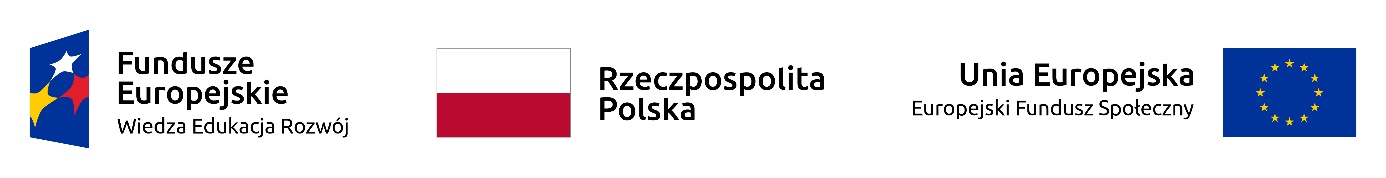 Znak sprawy: ………………………………Załącznik nr 1 do ZaproszeniaZamawiający: 			Uniwersytet Rzeszowski35-959 Rzeszów, al. Rejtana 16cNIP  813-32-38-822; REGON  691560040Jednostka organizacyjna Uczelni  udzielająca zamówieniaCentrum PolonijneFormularz ofertynazwa wykonawcy	adres wykonawcy	.Tel./Fax/e-mail: 	.NIP       	nr rachunku bankowego	...Odpowiadając na Zaproszenie do złożenia oferty - zapytanie ofertowe p/n: ……………………………………………………………………Oferuję wykonanie przedmiotu zamówienia za:Cenę netto	zł (słownie złotych)Podatek VAT	zł (słownie złotych)Cenę brutto	zł (słownie złotych)Oświadczamy, że:Posiadam doświadczenie w prowadzeniu zajęć w liczbie ………………godzin dydaktycznych.Termin realizacji zamówienia	Cena brutto zawiera wszystkie składniki niezbędne do prawidłowego wykonania przedmiotu zamówienia i jest ostateczna,Akceptuję warunki płatności zgodnie z zapisami projektu umowy,Akceptuję bez zastrzeżeń projekt umowy i zobowiązujemy się w przypadku wyboru naszej oferty do zawarcia umowy na jej warunkach w miejscu i terminie wyznaczonym przez Zamawiającego,Termin ważności oferty: nie dotyczyOświadczam, że wypełniłem obowiązki informacyjne przewidziane w art. 13 lub art. 14 RODO1) wobec osób fizycznych, od których dane osobowe bezpośrednio lub pośrednio pozyskałem w celu uzyskania niniejszego zapytania ofertowego........................ dnia .........................                          ................................................................................podpis Wykonawcy /osoby/osób uprawnionej/ych do reprezentowania Wykonawcy oraz pieczątka / pieczątki